LCLS2 Bend Magnet 0.788D11.50 Alignment Engineering GroupL204541SN 22January 12, 2018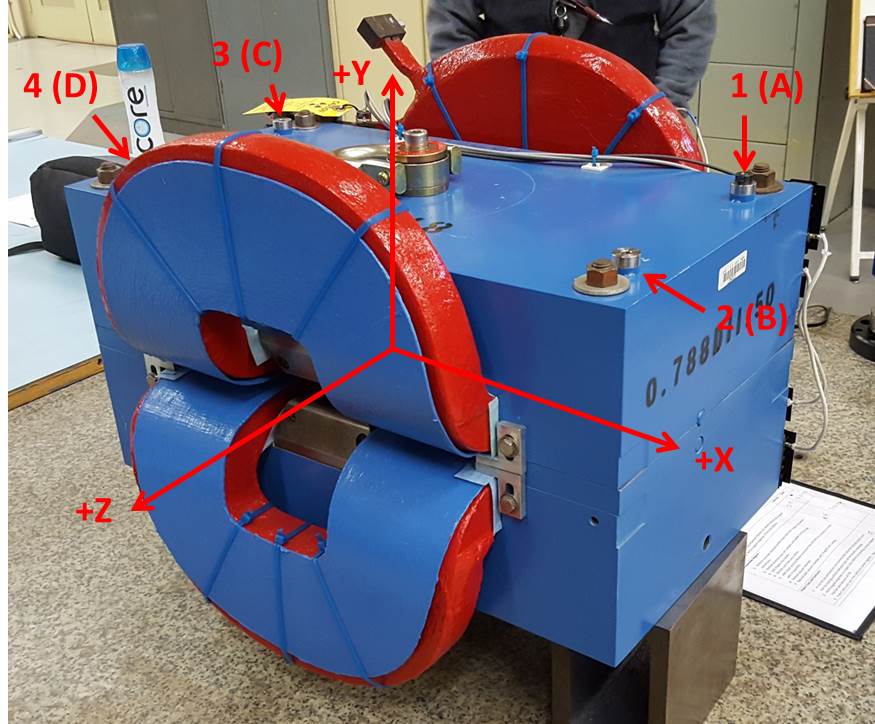 Numbered tooling balls are a 1 inch offset, lettered tooling balls are a 0.3125 inch offset.  All units are inches.  Coordinates are to the Mechanical Center of the Poles.Pole gap = 0.797 inches at origin (0,0,0).Tooling BallZ (in)X (in)Y (in)TBA-3.4289.4976.230TBB3.4709.4796.227TBC-3.462-9.4856.226TBD3.444-9.5026.225TB1-3.4259.5016.917TB23.4719.4786.914TB3-3.463-9.4866.913TB43.445-9.5036.912